Newdigate C of E Infant School Physical Education and Sports Funding  2020– 2021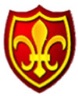 Physical Education, School Sport and Physical Activity (PESSPAKey Achievements to date until July 2020Areas for further improvement and baseline evidence of needChildren now participate in regular, physical rest breaks and an impact can be seen in the classroom learning environment. Some curriculum equipment has been replenished, enabling all children to participate fully in a range of sports and activities and at a level of challenge appropriate to them. Children are regularly engaged in ‘outside learning’ as part of the curriculum.Children are exposed to a broader range of sports through our immersion opportunities.To further develop and embed regular wellbeing sessions within each year group eg mindfulness, meditation, yoga. These are sessions we introduced during Covid-19 in 2019. The importance of the mental well-being of our pupils was highlighted further during Covid. To continue to develop the outdoor learning curriculum and forest school style opportunities, ensuring all key members of staff are trained and confident in delivering regular sessions. To provide a well-resourced and rich learning environment outside each classroom. Covid-19 further highlighted the importance of learning outside the classroom. To ensure all adults are adequately dressed to support children in their outdoor learning activities and sporting sessions.To provide the group of 'remote learning' pupils with opportunities to learn underdeveloped key PE skills on their return to school. This area was remarked upon by the specialist coach after teaching the children during the Autumn term 2020.Newdigate Primary Physical Education and Sports Premium Funding2020  -  2021Newdigate Primary Physical Education and Sports Premium Funding2020  -  2021Newdigate Primary Physical Education and Sports Premium Funding2020  -  2021Newdigate Primary Physical Education and Sports Premium Funding2020  -  2021Newdigate Primary Physical Education and Sports Premium Funding2020  -  2021Total number of pupils on roleTotal for2020 - 2021Carried forward2019  -  2020Total including carry forwardTotal expenditure for 2020  -  2021Remaining after expenditure76£16,370£3,586£19,956£17,992.80£1,963.20Academic Year: September 2020-March 2021Total Fund Carried Over:£3,586Date Updated: April 2021Date Updated: April 2021Key indicator 2: The profile of PE and sport being raised across the school as a tool for whole school improvement.Key indicator 2: The profile of PE and sport being raised across the school as a tool for whole school improvement.Key indicator 2: The profile of PE and sport being raised across the school as a tool for whole school improvement.Key indicator 2: The profile of PE and sport being raised across the school as a tool for whole school improvement.Total Carry Over FundingKey indicator 2: The profile of PE and sport being raised across the school as a tool for whole school improvement.Key indicator 2: The profile of PE and sport being raised across the school as a tool for whole school improvement.Key indicator 2: The profile of PE and sport being raised across the school as a tool for whole school improvement.Key indicator 2: The profile of PE and sport being raised across the school as a tool for whole school improvement.                   15%IntentImplementationImplementationImpactSustainability /Next StepsTo ensure all staff are adequately clothed to be able to work with children in a range of outdoor activities and sporting sessions.Purchase hoodies and fleeces with the school emblem to ensure all staff are warm to work outside during the autumn/winter months. This is particularly essential due to Covid-19 where evidence supports that there is less risk of transmission of the virus when working outdoors Funding allocated:£523.07Staff proudly wear their ‘uniform’, which aids in keeping them warm, and enthusiastically work with the children in the outdoor areas each day. Staff wearing Newdigate outdoor clothing promotes outdoor sports profile. Ensure all members of staff have the clothing and replenish/replace as necessary.Key indicator 4: Broader experience of a range of sports and activities offered to all pupilsKey indicator 4: Broader experience of a range of sports and activities offered to all pupilsKey indicator 4: Broader experience of a range of sports and activities offered to all pupilsKey indicator 4: Broader experience of a range of sports and activities offered to all pupilsTotal Carry Over FundingKey indicator 4: Broader experience of a range of sports and activities offered to all pupilsKey indicator 4: Broader experience of a range of sports and activities offered to all pupilsKey indicator 4: Broader experience of a range of sports and activities offered to all pupilsKey indicator 4: Broader experience of a range of sports and activities offered to all pupils                   10%IntentImplementationImplementationImpactSustainability /Next StepsTo embrace yoga across all year groups, ensuring children are engaging in regular physical activity which also supports mental well-beingPurchase yoga mats – enough for one for each child in a full class. Funding allocated:£350.73Children will participate in regular yoga sessions to teach skills in emotional regulation, reduced anxiety and tension, resilience to stress and physical well-being.Yoga mats will be stored centrally in the hall and inspected termly to ensure they are safe to use. Key indicator 1: the engagement of all pupils in regular physical activity – Chief Medical Officers guidelines recommend that primary school pupils undertake at least 30 minutes of physical activity a day in school.Key indicator 1: the engagement of all pupils in regular physical activity – Chief Medical Officers guidelines recommend that primary school pupils undertake at least 30 minutes of physical activity a day in school.Key indicator 1: the engagement of all pupils in regular physical activity – Chief Medical Officers guidelines recommend that primary school pupils undertake at least 30 minutes of physical activity a day in school.Key indicator 1: the engagement of all pupils in regular physical activity – Chief Medical Officers guidelines recommend that primary school pupils undertake at least 30 minutes of physical activity a day in school.Total carry over FundingKey indicator 1: the engagement of all pupils in regular physical activity – Chief Medical Officers guidelines recommend that primary school pupils undertake at least 30 minutes of physical activity a day in school.Key indicator 1: the engagement of all pupils in regular physical activity – Chief Medical Officers guidelines recommend that primary school pupils undertake at least 30 minutes of physical activity a day in school.Key indicator 1: the engagement of all pupils in regular physical activity – Chief Medical Officers guidelines recommend that primary school pupils undertake at least 30 minutes of physical activity a day in school.Key indicator 1: the engagement of all pupils in regular physical activity – Chief Medical Officers guidelines recommend that primary school pupils undertake at least 30 minutes of physical activity a day in school.67%IntentImplementationImplementationImpactSustainability /Next StepsChildren to engage in high quality daily outdoor learning activities that actively promote developing both fine motor and gross motor skills. Especially important due to Government recommendations for increased learning outside to minimise risk of infection of Covid-19.Purchase of equipment for each of the three classes to ensure high quality provision for outdoor learning and to ensure the children have opportunities to develop basic motor skills.Funding allocated: £2400Learning outside the classroom supports the development of healthy and active lifestyles by offering children opportunities for physical activity, freedom and movement, and promoting a sense of well-being.Children will be engaged and active throughout the day – increasing opportunity to develop basic PE skills that might have been impacted due to lockdown eg ball skills, hand eye coordination etc. Opportunities to develop gross and fine motor skills which are considered important for a child’s physical, social and psychological development.Equipment will be regularly inspected. Where possible equipment will be stored overnight in class PE sheds. Teachers to monitor the provision for outdoor learning and identify children who would benefit from additional sessions in the physical development of basic motor skills.Academic Year: 2020-2021Total Fund allocated: £16,370Date Updated: June 2021Date Updated: June 2021Key indicator 1: the engagement of all pupils in regular physical activity – Chief Medical Officers guidelines recommend that primary school pupils undertake at least 30 minutes of physical activity a day in school.Key indicator 1: the engagement of all pupils in regular physical activity – Chief Medical Officers guidelines recommend that primary school pupils undertake at least 30 minutes of physical activity a day in school.Key indicator 1: the engagement of all pupils in regular physical activity – Chief Medical Officers guidelines recommend that primary school pupils undertake at least 30 minutes of physical activity a day in school.Key indicator 1: the engagement of all pupils in regular physical activity – Chief Medical Officers guidelines recommend that primary school pupils undertake at least 30 minutes of physical activity a day in school.Percentage of total allocationKey indicator 1: the engagement of all pupils in regular physical activity – Chief Medical Officers guidelines recommend that primary school pupils undertake at least 30 minutes of physical activity a day in school.Key indicator 1: the engagement of all pupils in regular physical activity – Chief Medical Officers guidelines recommend that primary school pupils undertake at least 30 minutes of physical activity a day in school.Key indicator 1: the engagement of all pupils in regular physical activity – Chief Medical Officers guidelines recommend that primary school pupils undertake at least 30 minutes of physical activity a day in school.Key indicator 1: the engagement of all pupils in regular physical activity – Chief Medical Officers guidelines recommend that primary school pupils undertake at least 30 minutes of physical activity a day in school.                   % 25IntentImplementationImplementationImpactSustainability /Next StepsTo provide regular ‘active’ sessions and ‘active’ breaks throughout the school day to ensure each child receives at least 30 minutes of Active Learning.Purchase of ‘jump start Jonny’ for each class to useEducation City – songs and dances to the curriculumFunding allocated:£1130Children to take part in regular sessions – challenge, chill-out, and energizer sessions – lead by a qualified fitness instructor. Regular sessions will improve each child’s overall fitness and engagement with their learning.Promotion of a healthy active lifestyle and a positive impact on learning.  Children to engage in high quality daily outdoor learning activities that actively promote developing both fine motor and gross motor skills. Especially important due to Government recommendations for increased learning outside to minimise risk of infection of Covid-19.Purchase of equipment for each of the three classes to ensure high quality provision for outdoor learning and to ensure the children have opportunities to develop basic motor skills.Funding allocated: £2000Learning outside the classroom supports the development of healthy and active lifestyles by offering children opportunities for physical activity, freedom and movement, and promoting a sense of well-being.Children will be engaged and active throughout the day – increasing opportunity to develop basic PE skills that might have been impacted due to lockdown eg ball skills, hand eye coordination etc. Opportunities to develop gross and fine motor skills which are considered important for a child’s physical, social and psychological development.Equipment will be regularly inspected. Where possible equipment will be stored overnight in class PE sheds. Teachers to monitor the provision for outdoor learning and identify children who would benefit from additional sessions in the physical development of basic motor skills.The engagement of pupils in regular physical activity to promote learning of basic key skills identified as lacking due to COVID lockdowns. For children to be enthused and enjoy the opportunity for daily access to  activities.Identify children who would benefit from extra support and provide the resources needed to develop the basic key PE skills identifies as lacking.Full audit of PE equipment available for each class and replace/purchase additional equipment for physical activity.Funding allocated:£900All children to have the opportunity to engage with regular sessions and identified children to be supported in these regular sessions by an adult.Continue with this provision next year to ensure development of basic PE skills are embedded.Audit at end of the school year to ensure all sports equipment is up to date and orders placed as necessary.Key Indicator 2: The profile of PESSA being raised across the school as a tool for whole school improvement.Key Indicator 2: The profile of PESSA being raised across the school as a tool for whole school improvement.Key Indicator 2: The profile of PESSA being raised across the school as a tool for whole school improvement.Key Indicator 2: The profile of PESSA being raised across the school as a tool for whole school improvement.Percentage of total allocationKey Indicator 2: The profile of PESSA being raised across the school as a tool for whole school improvement.Key Indicator 2: The profile of PESSA being raised across the school as a tool for whole school improvement.Key Indicator 2: The profile of PESSA being raised across the school as a tool for whole school improvement.Key Indicator 2: The profile of PESSA being raised across the school as a tool for whole school improvement.                21 %IntentImplementationImplementationImpactSustainability /Next StepsTime for PE lead to lead subject and ensure quality provision is being provided throughout the school.EM to be given time to attend DSSP meetings and to look at whole school development for PE. EM to ensure teachers are skilled in a range of sports and confident to assess progress. EM to keep up to date with and implements any national, employer and School Sports Partnership developments as appropriate.Funding allocated:£3000All children to have access to quality PE provision and to ensure children are exposed to at least 30 minutes of active learning every day. Teachers are confident to provide quality PE provision  and to assess. To raise the profile of sport across the whole school community.To start a PE lunch club in the summer term to target key identified children and to improve quality of playtime provision.Purchase equipment to be able to set up circuits and provide children with opportunity to practice new sports learnt during taught PE lessons. Promote during Bee assembly, marvellous me and newsletters.£500Range of sporting activities taught to be used at lunchtimes as well as lesson times. Children will become more active and enthused and skilled in a range of sports and improve fitness and in turn behaviour during lunchtimes.To upskill lunchtime supervisors to supervise sessions. To raise the profile of sport across the whole school community.Key indicator 3: Increased confidence, knowledge and skills of all staff in teaching PE and SportKey indicator 3: Increased confidence, knowledge and skills of all staff in teaching PE and SportKey indicator 3: Increased confidence, knowledge and skills of all staff in teaching PE and SportKey indicator 3: Increased confidence, knowledge and skills of all staff in teaching PE and SportPercentage of total allocationKey indicator 3: Increased confidence, knowledge and skills of all staff in teaching PE and SportKey indicator 3: Increased confidence, knowledge and skills of all staff in teaching PE and SportKey indicator 3: Increased confidence, knowledge and skills of all staff in teaching PE and SportKey indicator 3: Increased confidence, knowledge and skills of all staff in teaching PE and Sport               38   % IntentImplementationImplementationImpactSustainability /Next StepsContinue with the employment of specialist coaches to work alongside teaching staff. (And Key indicator 4 – broader experience of a range of sports and activities offered to all pupils)Specialist coaches to work with staff to provide a fully rounded curriculum programme which supports schools goals and makes a significant contribution in terms of values, ethos and standards. For the teachers to learn how to deliver quality lessons in key areas eg gymnastics, multi-skills, athletics, rubgy.Funding allocated:£4000All teachers to become more confident in the delivery of PE lessons and learn how to teach key skills in a variety of sports. For all children to become enthused by sport and to have the opportunity of participating in regular sporting activity.Teaching staff to have increased knowledge and confidence in teaching PE lessons in a variety of sports. To support PE leader in working with Dorking schools as a cluster and develop outstanding PE provision.To provide quality PE training to RQT at NewdigateSubscribe to the DSSP – Dorking Schools Sports Partnership.Attend regular meetings with the DSSP to discuss the implementation of quality PE for both children in school and those being supported by ‘remote learning’ during lockdown.£2,160PE Lead attend cluster meetings to discuss new initiatives, receive support with sports premium funding, pool resources, learn about latest statistics and studies. Information gathered will be disseminated to all members of staff. Enhanced curriculum planning, teaching and learning where best practice is shared.Positive impact on leadership of subject. Enhanced quality of teaching and learning. Strong effective links to school games and Olympic and Paralympic legacy and values.Working towards re-gaining 3 star mark Key indicator 4: Broader experience of a range of sports and activities offered to all pupilsKey indicator 4: Broader experience of a range of sports and activities offered to all pupilsKey indicator 4: Broader experience of a range of sports and activities offered to all pupilsKey indicator 4: Broader experience of a range of sports and activities offered to all pupilsPercentage of total allocationKey indicator 4: Broader experience of a range of sports and activities offered to all pupilsKey indicator 4: Broader experience of a range of sports and activities offered to all pupilsKey indicator 4: Broader experience of a range of sports and activities offered to all pupilsKey indicator 4: Broader experience of a range of sports and activities offered to all pupils              6%IntentImplementationImplementationImpactSustainability /Next StepsAll children to experience regular Forest School style sessions which are active and well-resourced to ensure progression. Upskill of teachers in teaching of Forest School style sessions and outdoor learning active curriculum lessonsPurchase of a skills based program to increase opportunities for regular MOLE (making outdoor learning exciting) sessions. X2 teachers to attend outdoor curriculum learning day at SOLD (Dorking)Funding allocated:£139 (wild passport)£300Increased opportunity for outdoor learning with curriculum links.Purchase the ‘wild passport’  which will enable all teachers to deliver a regular forest school style session with specific key skills being taught.Increased active outdoor learning lessons in each year groupFor every child to participate in a MOLE session at least twice every half term – this will have a positive impact on children’s mental and physical health.The wild passport is a complete outdoor learning curriculum; a fully realised progressive skills curriculum which will evidence learner progression. Teachers to use resources provided at the training course and to upskill TA’s in active outdoor learning curriculum provision.All children to have access to tools during Forest School sessions and to be taught key skills in handling them safely. Purchase of tools and equipment to support Forest School sessions to increase opportunity for active outdoor learning sessions£150All children will be engaged and active throughout Forest School style sessions and learn a range of new skills which demonstrate progression across the year groups. The sessions will increase mental and physical wellbeing.Forest School style sessions will continue to be embedded within the curriculum offered and all class teachers will be skilled to teach MOLE sessions.All children to experience a range of dance through carnival dance workshops.Hold a carnival dance workshop day – provided by Red Panda Agency£440All children to experience Brazilian samba, Latin dance and Caribbean carnival dance – where the dance will be pitched to suit the age and ability of each group. Positive introduction to a range of dance for each child with the view to providing further dance sessions next academic year. All teachers to participate in the sessions to upskill their knowledge of introducing children to a range of dance genre.Key indicator 5: Increased participation in competitive sportKey indicator 5: Increased participation in competitive sportKey indicator 5: Increased participation in competitive sportKey indicator 5: Increased participation in competitive sportPercentage of total allocationKey indicator 5: Increased participation in competitive sportKey indicator 5: Increased participation in competitive sportKey indicator 5: Increased participation in competitive sportKey indicator 5: Increased participation in competitive sport                   %Intent       Implementation       ImplementationImpactSustainability /Next StepsThis area is met within PE lessons/sports day but does not have a specific cost attached to it.This area is met within PE lessons/sports day but does not have a specific cost attached to it.This area is met within PE lessons/sports day but does not have a specific cost attached to it.This area is met within PE lessons/sports day but does not have a specific cost attached to it.This area is met within PE lessons/sports day but does not have a specific cost attached to it.Increase participation in extracurricular clubs.Increased fitness of target groups and whole school.For children to take part in inter school festivals with partnership schools (coaches booked for events to ensure children can access the day)Funding allocated:£650*unable to do this due to CovidChildren to experience competitive sports with different peer groups.Increase fitness and enthusiasm.To learn new sports/skills.Promote healthy lifestyles, participation in events, better co-operation and collaboration skills.Signed Off By:Signed Off By:Head TeacherDateSubject Leader:Date:Governor:Date: